 Group: Canaries 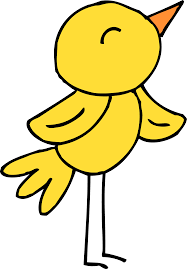 The Canaries now have 6 words to learn each week. Most words will follow a pattern, and there will be some of our Year 1 common exception words too. Words marked like * this * are our Y1 common exception words.Now choose one of the words and write it in a sentence.  PLEASE WRITE IN PENCIL, IN YOUR NEATEST HANDWRITING. ____________________________________________________________________________________________________________Group: Blackbirds  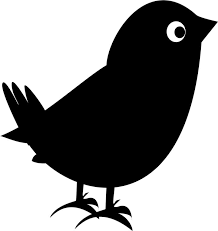 The Blackbirds now have 8 words to learn each week. Most words will follow a pattern, and there will still be some of our Year 1 common exception words too. Words marked like * this * are our Y1 common exception words.Now choose one of the words and write it in a sentence.  PLEASE WRITE IN PENCIL, IN YOUR NEATEST HANDWRITING. _______________________________________________________________________________________________________ Group: Bluebirds 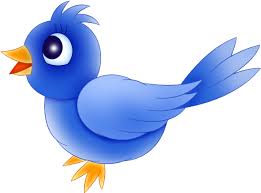 The Bluebirds now have 9 words to learn each week. Most words will follow a pattern, and there will still be some of our Year 1 common exception words too. Words marked like * this * are our Y1 common exception words.Now choose two of the words. Write each one in a sentence.  PLEASE WRITE IN PENCIL, IN YOUR NEATEST HANDWRITING. 1. _______________________________________________________________________________________________________2. _______________________________________________________________________________________________________Group: Robins 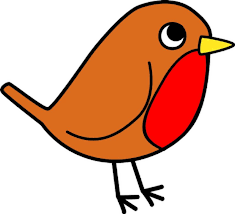 The Robins now have 10 words to learn each week. Most words will follow a pattern, and there will still be some of our Year 1 common exception words too. Words marked like * this * are our Y1 common exception words.Now choose two of the words. Write each on in a sentence.  PLEASE WRITE IN PENCIL, IN YOUR NEATEST HANDWRITING. 1. _______________________________________________________________________________________________________2. _______________________________________________________________________________________________________Spring 3Year 1 Spelling Practice Spring Term: w/b 18.1.21Year 1 Spelling Practice Spring Term: w/b 18.1.21Year 1 Spelling Practice Spring Term: w/b 18.1.21Year 1 Spelling Practice Spring Term: w/b 18.1.21Year 1 Spelling Practice Spring Term: w/b 18.1.21Spelling Pattern: ch words (1)Test: **Friday 22.1.21**Spelling Pattern: ch words (1)Test: **Friday 22.1.21**Spelling Pattern: ch words (1)Test: **Friday 22.1.21**Spelling Pattern: ch words (1)Test: **Friday 22.1.21**Spelling Pattern: ch words (1)Test: **Friday 22.1.21**LookSayCoverWriteCheckCheckWriteCheckWriteChecke x a m p l ee x a m p e l××e x a m p l ee x a m p l e1ch a t2ch o p3ch i p4ch i n5* be *6* me *I scored ___ out of 6 on this test.I scored ___ out of 6 on this test.I scored ___ out of 6 on this test.Spring 3Year 1 Spelling Practice Spring Term: w/b 18.1.21Year 1 Spelling Practice Spring Term: w/b 18.1.21Year 1 Spelling Practice Spring Term: w/b 18.1.21Year 1 Spelling Practice Spring Term: w/b 18.1.21Year 1 Spelling Practice Spring Term: w/b 18.1.21Spelling Pattern: oo (x2)Test: **Friday 22.1.21**Spelling Pattern: oo (x2)Test: **Friday 22.1.21**Spelling Pattern: oo (x2)Test: **Friday 22.1.21**Spelling Pattern: oo (x2)Test: **Friday 22.1.21**Spelling Pattern: oo (x2)Test: **Friday 22.1.21**LookSayCoverWriteCheckCheckWriteCheckWriteChecke x a m p l ee x a m p e l××e x a m p l ee x a m p l e1g oo d2f oo t3m oo n4f oo d5p oo l6* no *7* go *8* so *I scored ___ out of 8 on this test.I scored ___ out of 8 on this test.I scored ___ out of 8 on this test.Spring 3Year 1 Spelling Practice Spring Term: w/b 18.1.21Year 1 Spelling Practice Spring Term: w/b 18.1.21Year 1 Spelling Practice Spring Term: w/b 18.1.21Year 1 Spelling Practice Spring Term: w/b 18.1.21Year 1 Spelling Practice Spring Term: w/b 18.1.21Spelling Pattern: ar / orTest: **Friday 22.1.21**Spelling Pattern: ar / orTest: **Friday 22.1.21**Spelling Pattern: ar / orTest: **Friday 22.1.21**Spelling Pattern: ar / orTest: **Friday 22.1.21**Spelling Pattern: ar / orTest: **Friday 22.1.21**LookSayCoverWriteCheckCheckWriteCheckWriteChecke x a m p l ee x a m p e l××e x a m p l ee x a m p l e1f ar m2p ar t3st ar4b or n5f or k6n or th7* no *8* go *9* so *I scored ___ out of 9 on this test.I scored ___ out of 9 on this test.I scored ___ out of 9 on this test.Spring 3Year 1 Spelling Practice Spring Term: w/b 18.1.21Year 1 Spelling Practice Spring Term: w/b 18.1.21Year 1 Spelling Practice Spring Term: w/b 18.1.21Year 1 Spelling Practice Spring Term: w/b 18.1.21Year 1 Spelling Practice Spring Term: w/b 18.1.21Spelling Pattern: ar / orTest: **Friday 22.1.21**Spelling Pattern: ar / orTest: **Friday 22.1.21**Spelling Pattern: ar / orTest: **Friday 22.1.21**Spelling Pattern: ar / orTest: **Friday 22.1.21**Spelling Pattern: ar / orTest: **Friday 22.1.21**LookSayCoverWriteCheckCheckWriteCheckWriteChecke x a m p l ee x a m p e l××e x a m p l ee x a m p l e1f ar m2p ar k3st ar4p ar t y5f or k6n or th7st or m8* no *9* go *10* so *I scored ___ out of 10 on this test.I scored ___ out of 10 on this test.I scored ___ out of 10 on this test.I scored ___ out of 10 on this test.